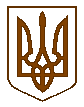 УКРАЇНАОДЕСЬКА ОБЛАСТЬАРЦИЗЬКА РАЙОННА ДЕРЖАВНА АДМІНІСТРАЦІЯВІДДІЛ ОСВІТИ, МОЛОДІ ТА СПОРТУ                                                                 НАКАЗ        03.10.2017.                                                              № 290/ОД   Про проведення змагань  зі стрільби до   Дня захисника України            Згідно з планом роботи відділу освіти, молоді та спорту на 2017 -2018 навчальний рік, з метою відзначення  Дня захисника України, сприяння патріотичному вихованню учнівської молоді, вдосконалення фізичної та психологічної підготовки, вдосконаленню практичних навичок старшокласників з основ військової справи НАКАЗУЮ :  1.Головному спеціалісту відділу освіти, молоді та спорту Мілєву П.Г. організувати проведення змагань зі стрільби з пневматичної гвинтівки до Дня захисника України 13.10.2017 року на базі Арцизького районного спортивного технічного клубу товариства сприяння оборони України.                2.Головним суддею змагань призначити Мігова І.П., керівника районного методичного об‘єднання вчителів предмету «Захист Вітчизни», вчителя Главанської загальноосвітньої школи   І-ІІІ ступенів  Арцизької  районної  ради  Одеської області.      3.Директорам загальноосвітніх навчальних закладів І-ІІІ ступенів забезпечити участь у змаганнях команди у складі двох юнаків збірної школи та вчителя предмету «Захист  Вітчизни», на якого покласти відповідальність за життя і здоров’я  членів команд.      4.Контроль за виконанням цього наказу покласти на головного спеціаліста відділу освіти, молоді та спорту Мілєва П.Г.      Начальник відділу освіти, молоді та спорту                        О.П. Стоянова                   